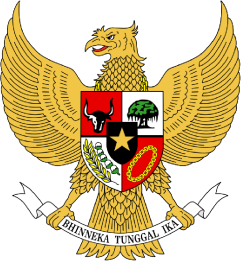 KEPUTUSAN KEPALA DESA SEKARDADINOMOR : 188.45/ 1 /KPTS/414.412.03/2023TENTANGPENGANGKATAN PENGURUS RT/RW DESA SEKARDADI KECAMATAN JENUTAHUN 2023KEPALA DESA SEKARDADI,Ditetapkan di	: SekardadiPada tanggal	: 10 Januari 2023                                                                                    KEPALA DESA SEKARDADI                                                          AHMAD ZAQI, ST.Tembusan :1. Camat Jenu; 2. Ketua Badan Permusyawaratan Desa Sekardadi;3. Yang bersangkutan.Lampiran Keputusan Kepala Desa Sekardadi 						Nomor	 188.45/1/KPTS/414.412.03/2023						Tentang  PENGANGKATAN PENGURUS RT/RW DESA SEKARDADI TAHUN 2023PENGANGKATAN PENGURUS RT/RW DESA KECAMATAN JENUTAHUN 2023KEPALA DESA SEKARDADI                                                          AHMAD ZAQIMenimbang:a.Bahwa untuk lebih mengoptimalkan jalannya kegiatan penyelenggaraan pemerintahan dan pembinaan kemasyarakatan di Desa Sekardadi,  dipandang perlu untuk dibuat Surat Keputusan tentang Pengukuhan Pengurus RT Desa Sekardadi Kecamatan Jenu Tahun 2023; :b.Bahwa berdasarkan pertimbangan sebagaimana dimaksud huruf a, perlu menetapkan Keputusan Kepala Desa tentang Pengangkatan Pengurus RT/RW Desa Sekardadi Kecamatan Jenu Masa Bakti 2022-2025.Mengingat:1.Undang-Undang Nomor 6 Tahun 2014 tentang Desa (Lembaran Negara tahun Republik Indonesia Tahun 2014 Nomor 7, Tambahan Lembaran Negara Republik Indonesia Nomor 5495);2.Peraturan Pemerintah Nomor 43 Tahun 2014 tentang Peraturan Pelaksanaan Undang-Undang Nomor 6 tahun 2014 tentang Desa (Lembaran Negara Republik Indonesia Tahun 2014 Nomor 213, Tambahan Lembaran Negara Republik Indonesia Nomor 5539);3.Peraturan Pemerintah Nomor 60 Tahun 2014 tentang Dana Desa Yang Bersumber Dari Anggaran Pendapatan dan Belanja Negara (Lembaran Negara Republik Indonesia Tahun 2014 Nomor 168, Tambahan Lembaran Negara Republik Indonesia Nomor 5558) sebagaimana telah diubah dengan Peraturan Pemerintah Nomor 22 Tahun 2015 tentang Perubahan Atas Peraturan Pemerintah Nomor 60 Tahun 2014 tentang  Dana Desa Yang Bersumber Dari Anggaran Pendapatan dan Belanja Negara (Lembaran Negara Republik Indonesia Tahun 2015 Nomor 88, Tambahan Lembaran Negara Republik Indonesia Nomor 5694);4.Peraturan Menteri Dalam Negeri Republik Indonesia Nomor 111 Tahun 2014 tentang Pedoman Teknis Peraturan Di Desa;5.Peraturan Menteri Dalam Negeri Republik Indonesia Nomor 113 Tahun 2014 tentang Pengelolaan Keuangan Desa;6.Peraturan Menteri Desa, Pembangunan Daerah Tertinggal dan Transmigrasi Repulik Indonesia Nomor 1 Tahun 2015 tentang Pedoman Kewenangan Lokal dan Hak Asal Usul Berskala Desa; 7.Peraturan Bupati Tuban Nomor 75 Tahun 2018 tentang Kewenangan Desa Berdasarkan Hak Asal Usul Dan Kewenangan Lokal berskala Desa di Kabupaten Tuban (Berita Daerah Kabupaten Tuban Tahun 2018 Seri E Nomor 62;8.Peraturan Bupati Tuban Nomor 94 Tahun 2018 tentang Pedoman Pengelolaan Keuangan Desa (Berita Daerah Kabupaten Tuban Tahun 2018 Nomor 77);9.Peraturan Bupati Nomor 113 Th 2022 tentang Tata Cara Pengalokasian, Pembagian, Penyaluran dan Penggunaan ADD Tahun 2023;10.Peraturan Desa Sekardadi Nomor 7 Tahun 2022 tentang Rencana Kerja Pemerintah Desa Tahun 2023 (Lembaran Desa Sekaradadi Tahun 2022 Nomor 7);11.Peraturan Desa Sekardadi Nomor 10 Tahun 2022 tentang Anggaran Pendapatan dan Belanja Desa Tahun Anggaran 2023 (Lembaran Desa Sekardadi Tahun 2022 Nomor 10).12.Peraturan Kepala Desa Sekardadi Nomor 5 Tahun 2022 tentang Penjabaran Anggaran Pendapatan dan Belanja Desa Tahun Anggaran 2023 (Berita Desa Sekardadi Tahun 2022 Nomor 5).MEMUTUSKAN :MEMUTUSKAN :MEMUTUSKAN :MEMUTUSKAN :Menetapkan:KESATU:Menetapkan Pengurus RT/RW Desa Sekardadi Kecamatan Jenu Kabupaten Tuban Masa Bakti Tahun 2023 yang terdiri dari Ketua, Sekretaris dan Bendahara sebagaimana tercantum dalam Lampiran Keputusan ini yang merupakan bagian yang tidak terpisahkan.KEDUA:Segala biaya yang timbul akibat diterbitkannya Keputusan ini dibebankan pada APBDesa Sekardadi.KETIGA:Keputusan ini berlaku sejak tanggal ditetapkan, dengan ketentuan apabila terdapat kekeliruan didalamnya akan diadakan perbaikan sebagaimana mestinya.KEEMPAT:Apabila dikemudian hari ternyata terdapat kekeliruan/revisi dalam keputusan ini,akan diadakan perbaikan sebagaimana mestinya.NONAMART/RWJABATAN1FARUQRT.01/RW. 01KETUA2BASARRT.02/RW. 01KETUA3MUNAJATRT.03/RW. 01KETUA4KASMULRT.01/RW. 01KETUA5MOKH. HADI WASITORT.02/RW. 02KETUA6SUWADIRT.03/RW. 02KETUA7TRI BAHTIAR BUDI SANTOSORT.01/RW. 01SEKRETARIS8KASLIKRT.02/RW. 01SEKRETARIS9FAJARUS SODQRT.03/RW. 01SEKRETARIS10EDY GUNTORORT.01/RW. 01SEKRETARIS11IMAM SYAFI'IRT.02/RW. 02SEKRETARIS12KARSANIRT.03/RW. 02SEKRETARIS13AGUS SYAIFUDDINRT.01/RW. 01BENDAHARA14MAT KASIYADIRT.02/RW. 01BENDAHARA15MOHAMMAD ALFIAN NUR ROHMANRT.03/RW. 01BENDAHARA16SRIYADIRT.01/RW. 01BENDAHARA17BAMBANG GUNANTORT.02/RW. 02BENDAHARA18ERNAWATIRT.03/RW. 02BENDAHARA